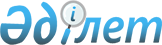 О признании утратившим силу приказа Министра внутренних дел от 20 января 2016 года № 47 "Об утверждении перечня открытых данных Министерства внутренних дел Республики Казахстан, размещаемых на интернет-портале открытых данных"Приказ Министра внутренних дел Республики Казахстан от 24 декабря 2021 года № 807. Зарегистрирован в Министерстве юстиции Республики Казахстан 27 декабря 2021 года № 26132
      В соответствии с пунктом 2 статьи 27 Закона Республики Казахстан "О правовых актах" ПРИКАЗЫВАЮ:
      1. Признать утратившим силу приказ Министра внутренних дел Республики Казахстан от 20 января 2016 года № 47 "Об утверждении перечня открытых данных Министерства внутренних дел Республики Казахстан, размещаемых на интернет-портале открытых данных" (зарегистрирован в Реестре государственной регистрации нормативных правовых актов за № 13430).
      2. Департаменту идеологической и имиджевой работы Министерства внутренних дел Республики Казахстан в установленном законодательном порядке обеспечить:
      1) государственную регистрацию настоящего приказа в Министерстве юстиции Республики Казахстан;
      2) размещение настоящего приказа на интернет-ресурсе Министерства внутренних дел Республики Казахстан;
      3) в течение десяти рабочих дней после государственной регистрации настоящего приказа в Министерстве юстиции Республики Казахстан представление в Юридический департамент Министерства внутренних дел Республики Казахстан сведений об исполнении мероприятий, предусмотренных подпунктами 1) и 2) настоящего пункта.
      3. Контроль за исполнением настоящего приказа возложить на курирующего заместителя министра внутренних дел Республики Казахстан.
      4. Настоящий приказ вводится в действие по истечении десяти календарных дней после дня его первого официального опубликования.
					© 2012. РГП на ПХВ «Институт законодательства и правовой информации Республики Казахстан» Министерства юстиции Республики Казахстан
				
      Министр внутренних делРеспублики Казахстан 

Е. Тургумбаев
